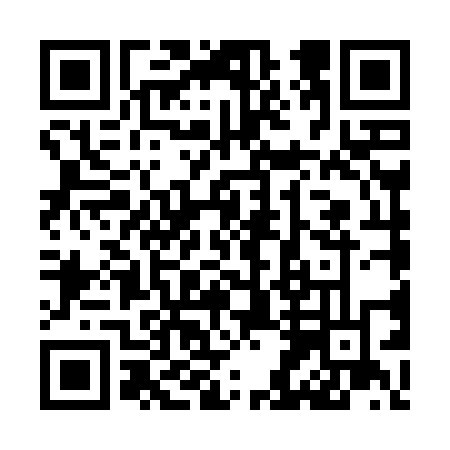 Prayer times for Pedrinhas Paulista, BrazilWed 1 May 2024 - Fri 31 May 2024High Latitude Method: NonePrayer Calculation Method: Muslim World LeagueAsar Calculation Method: ShafiPrayer times provided by https://www.salahtimes.comDateDayFajrSunriseDhuhrAsrMaghribIsha1Wed5:266:4312:203:335:577:092Thu5:276:4312:203:335:577:093Fri5:276:4412:203:325:567:084Sat5:276:4412:203:325:557:085Sun5:286:4512:203:325:557:076Mon5:286:4512:203:315:547:077Tue5:286:4512:203:315:547:068Wed5:296:4612:203:305:537:069Thu5:296:4612:203:305:537:0510Fri5:296:4712:203:305:527:0511Sat5:306:4712:203:295:527:0512Sun5:306:4812:193:295:517:0413Mon5:306:4812:193:295:517:0414Tue5:316:4912:193:285:507:0415Wed5:316:4912:203:285:507:0316Thu5:316:4912:203:285:497:0317Fri5:326:5012:203:275:497:0318Sat5:326:5012:203:275:497:0219Sun5:326:5112:203:275:487:0220Mon5:336:5112:203:275:487:0221Tue5:336:5212:203:265:487:0222Wed5:346:5212:203:265:477:0223Thu5:346:5312:203:265:477:0124Fri5:346:5312:203:265:477:0125Sat5:356:5312:203:265:477:0126Sun5:356:5412:203:255:467:0127Mon5:356:5412:203:255:467:0128Tue5:366:5512:213:255:467:0129Wed5:366:5512:213:255:467:0130Thu5:366:5612:213:255:467:0131Fri5:376:5612:213:255:467:01